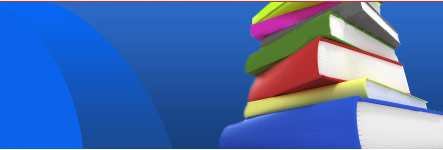 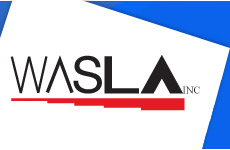 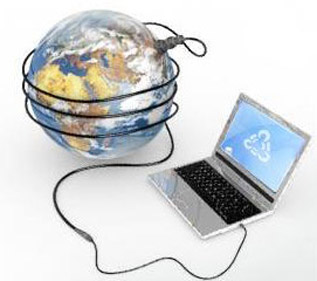 P O Box 1272 West Perth WA 6872ABN 14 788 316 426Western Australian School Library AssociationAdvertising Application FormAdvertising OptionsCommercial organisations:WASLA Inc. provides for the following advertising options for commercial organisations, please tick which option you would like to apply for:Not-for-profit organisations:WASLA Inc. provides for the following advertising options for not-for-profit organisations, please tick which option you would like to apply for:Send this application to the President  <president@wasla.asn.au>Applications must be made in a timely fashion to facilitate WASLA committee meetings.This application is made in acceptance of the WASLA Advertising Policy and Guidelines document available on the WASLA website.Name:School/Organisation:Email:Phone:Work ____________Other  _______________________ic3 Journal Optionsic3 Journal Optionsic3 Journal Options$500 per issueFull page advertisement located back inside cover, or back page$300 per issueHalf page advertisement located back inside cover, or back pageWASLA websiteWASLA websiteWASLA website$300 per 12 week periodAdvertising Bulletin Board – Link from front page (one level down)WASLANet listservWASLANet listservWASLANet listserv$100 per3 week periodText message only, 3 consecutive messages, one week apart$200 per3 week periodText and graphic, 3 consecutive messages, one week apartic3 Journal OptionsQuarter page advertisement located, per issue back inside cover, or back pageText Vignette located, per issue back inside cover, or back pageWASLA websiteAdvertising Bulletin Board – Link from front page (one level down), duration 12 weeksWASLANet listservText message only, 3 consecutive messages, one week apart, duration 3 week cycle